Day 5Activity 2: Matching
1. 	Cut the sentence strips into 2 piles according to the colors. 2. 	Match the first part (blue) of the sentence with the second part (yellow) to make a proper sentence.  3. 	Read each set aloud with your partner.  Activity 3看图造句：Based on the pictures and rewrite the description using “不但…….而且”
他不但很高，而且会说日文。 芝加哥的冬天不但冷而且都是晴天。不但老师喜欢她， 而且也喜欢吃蛋饼。我的哥哥不但会说中文， 而且也吃西式早餐。 我们在家不但吃中式早餐， 而且同学们也喜欢她。爸爸不但喜欢吃萝卜糕而且很帅。西雅图的夏天不但凉快， 而且风很大。这个房间大, 也很舒服shūfū “comfortable”.   》》____________________________________________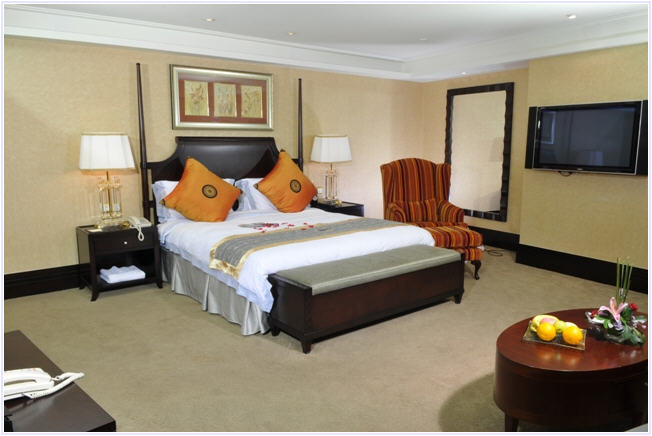 她会唱歌也会写歌。》》____________________________________________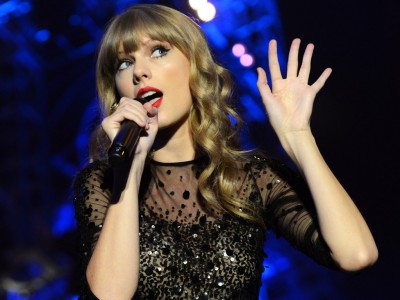 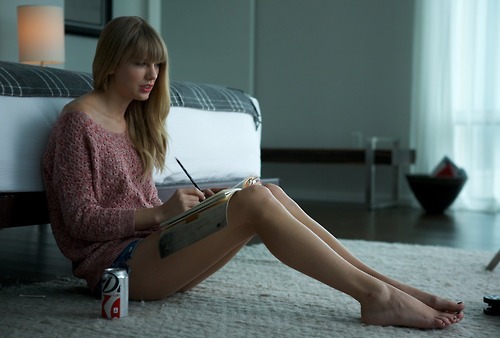 他会说中文也会写汉字。》》____________________________________________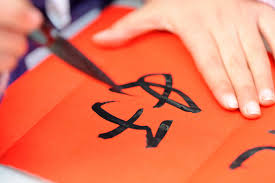 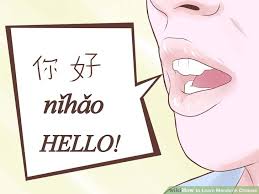 他会说中文也会说英文。》》____________________________________________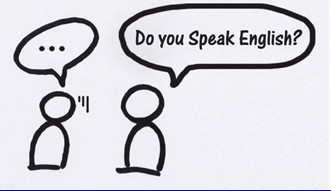 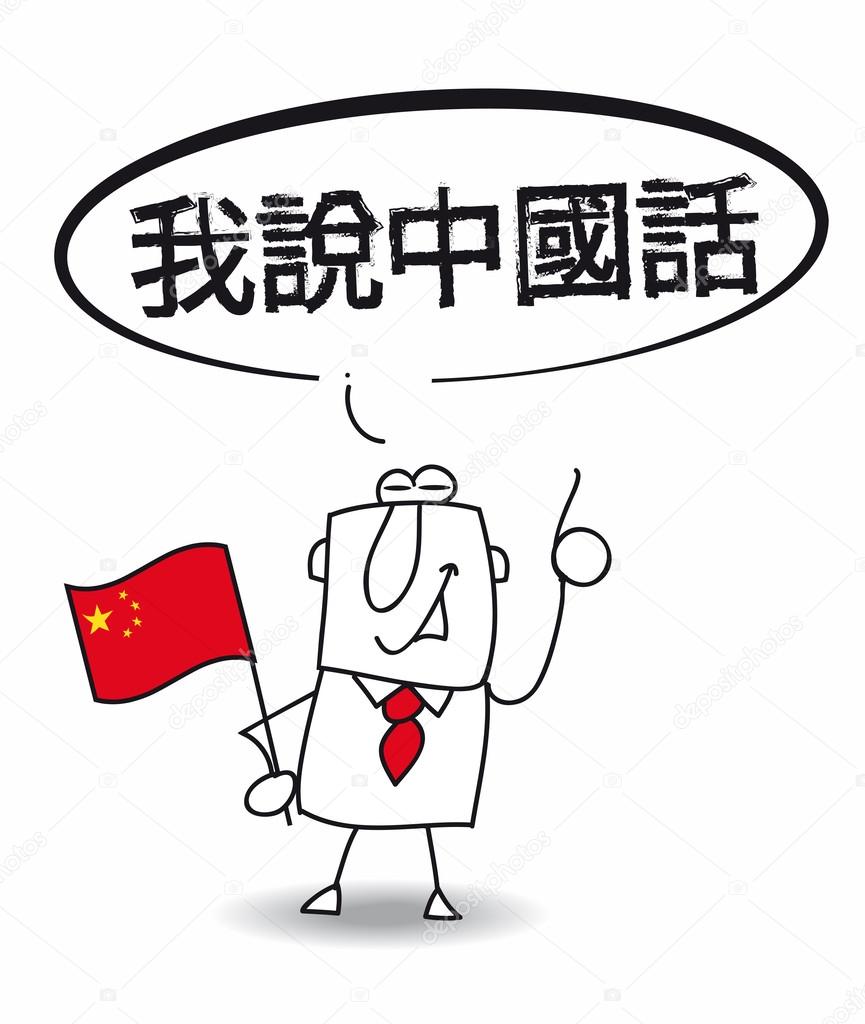 我喜欢吃西式早餐也喜欢吃中式早餐。》》____________________________________________
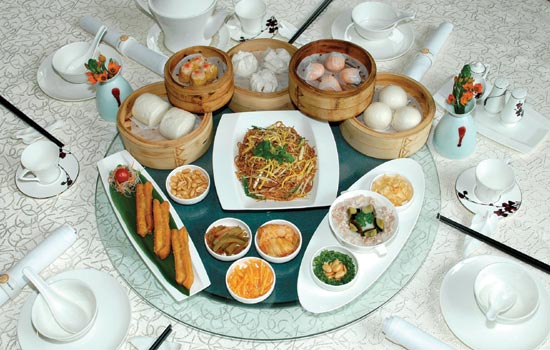 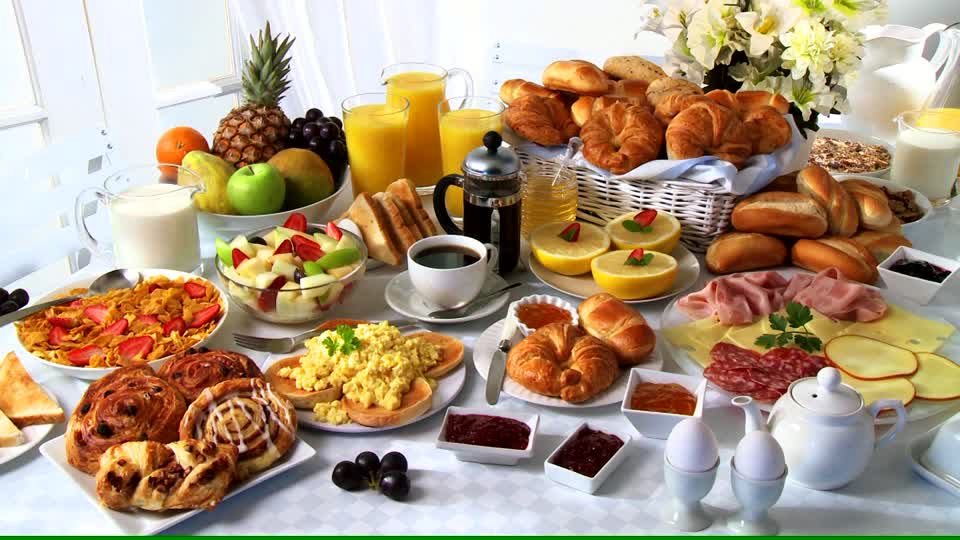 他聪明也勤奋（qín fèn）。》》____________________________________________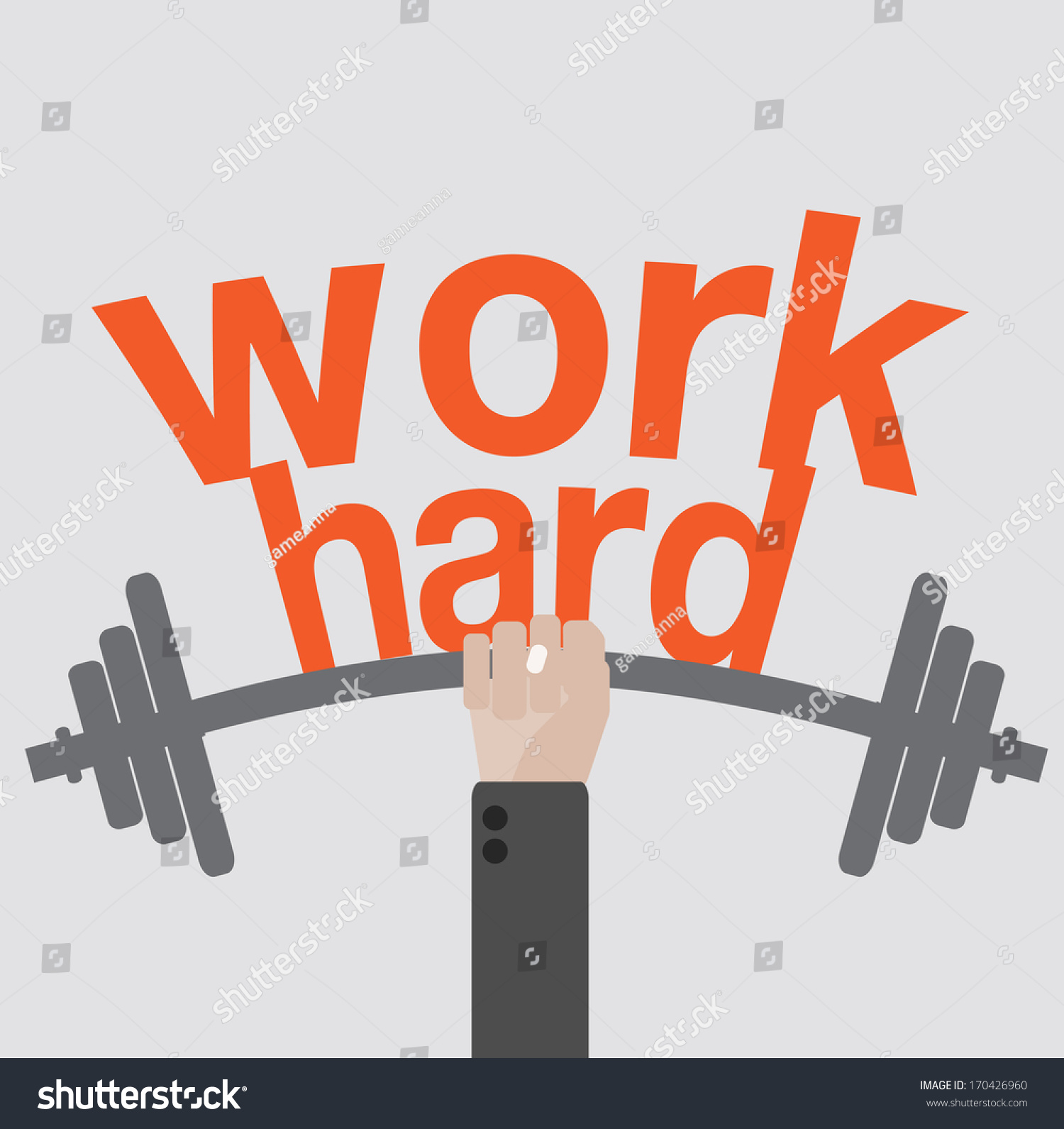 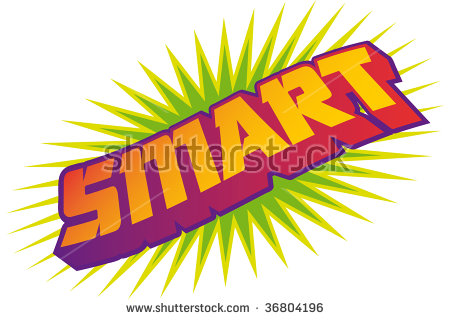 今天很冷，风也很大。》》____________________________________________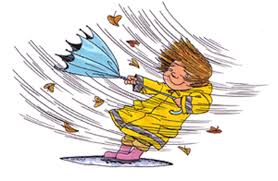 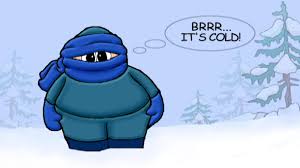 妈妈喜欢喝豆浆也喜欢喝牛奶。
》》____________________________________________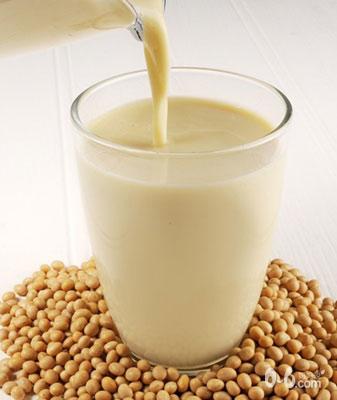 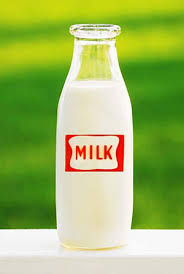 